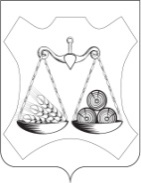 АДМИНИСТРАЦИя слободского МУНИЦИПАЛЬНОГО района                                       КИРОВСКОЙ  ОБЛАСТИпостановление26.07.2022                                                                                                           № 894 г. Слободской    На  основании    решения   Слободской   районной   Думы   от 14.07.2022 № 13/114 « О внесении  изменений в решение Слободской районной Думы от 20.12.2021 № 5/38  «Об утверждении бюджета Слободского района на 2022 и плановый период 2023  и 2024 годов»,  постановления администрации Слободского района от 02.08.2016 № 1043 «О разработке, реализации и оценке эффективности муниципальных программ Слободского района Кировской области», Администрация Слободского района ПОСТАНОВЛЯЕТ: 1. Внести в муниципальную программу «Развитие культуры Слободского района Кировской области» на 2020 - 2025 годы (далее  муниципальная программа), утвержденную постановлением администрации Слободского района от 15.11.2019 № 1888 следующие изменения:1.1. Паспорт муниципальной программы «Развитие культуры Слободского района Кировской области» на 2020 - 2025 годы   утвердить в новой редакции согласно приложению №1.1.2. Раздел №5   «Ресурсное      обеспечение       муниципальной программы»   утвердить в новой редакции, согласно приложению №2.	21.3.  Приложение № 1 к муниципальной программе утвердить в новой редакции согласно приложению № 3.1.4. Приложение № 3 к муниципальной программе утвердить в новой редакции согласно приложению № 4.1.5. Приложение № 4 к муниципальной программе утвердить в новой редакции согласно приложению № 5. 2. Опубликовать настоящее постановление в информационном бюллетене   органов  местного  самоуправления  Слободского  муниципального района Кировской области и информационно-телекоммуникационной сети «Интернет».          3. Контроль за  исполнением постановления возложить на заместителя главы администрации района по профилактике правонарушений и социальным вопросам,  начальника управления  социального  развития      Зязина С.В.     Глава Слободского района                                                               А.И. Костылев                                                   Паспортмуниципальной программы  «Развитие культуры Слободского района Кировской области»                                                 на 2020-2025 годы5. Ресурсное обеспечение  муниципальной программыФинансовое обеспечение реализации муниципальной программы осуществляется за счет  собственных средств районного бюджета,  а также  денежных средств, передаваемых в форме субсидий, иных межбюджетных трансфертов бюджету муниципального образования Слободской муниципальный район Кировской области на выполнение полномочий в сфере культуры.Ответственный исполнитель муниципальной программы – Управление социального развития администрации Слободского района.Общая сумма на реализацию муниципальной программы за счет всех источников финансирования составит 429526,65  тыс. рублей, в том числе:в 2020 году – 68090,3   тыс. рублей;         в 2023 году-  70915,76   тыс. рублейв 2021 году – 87039,3  тыс. рублей;          в 2024 году-70915,76 тыс. рублейв 2022 году –  77456,73  тыс. рублей,     	в 2025- 55108,8 тыс. рублей          	из них:за счет средств местного бюджета –  295946,95 тыс. рублей, в том числе:в 2020 году –  43790,0   тыс. рублей;	в 2023 году-  57393,26тыс. рублейв 2021 году –  46209,7  тыс. рублей.	в 2024 году -57393,26 рублейв 2022 году-   60336,93 тыс. рублей	             в 2025 году- 30823,8 тыс. рублей в том числе на отдельные мероприятия: 1.Поддержка отрасли культуры муниципальных образований Кировской области:   Финансовое обеспечение модернизации  муниципальных библиотек в части «Комплектование   книжных  фондов   библиотек муниципального образования»  2. «Обеспечение  развития и укрепления материально-технической базы муниципальных домов культуры» (проект «Местный Дом культуры»)3. «Обеспечение качественно нового уровня развития инфраструктуры культуры»4. «Создание условий для реализации  творческого потенциала работников учреждений культуры и жителей района»: -   Государственная  поддержка лучших  сельских  учреждений  культуры -  Государственная поддержка лучших  работников сельских  учреждений культурыПредоставляется  субсидия в соответствии с Соглашением, заключенным между Министерством культуры Кировской области и администрацией муниципального образования (администрациями муниципальных образований,  на условиях, определенных    государственной программой  Кировской области «Развитие культуры» на 2020 – 2024 годы».На выполнение мероприятий программы, в части выполнения полномочий органов местного самоуправления в сфере культуры привлекаются средства поселений на основе заключенных соглашений о передаче соответствующих функций и полномочий.Осуществляется финансирование вспомогательных структур, созданных для обеспечения деятельности учреждений культуры.При определении объемов ресурсного обеспечения программы использовались расчётный и нормативный методы оценки затрат.Объемы финансирования муниципальной программы уточняются ежегодно при формировании районного бюджета на очередной финансовый год и плановый период.Прогнозная (справочная) оценка ресурсного обеспечения реализации муниципальной программы за счет всех источников финансирования представлена, в том числе по годам  в приложении № 3 к муниципальной программе.«Целевые показатели эффективности  выполнения муниципальной программы» в   приложении    № 1.               Отдельные мероприятия, не вошедшие в подпрограммыНа решение задач программы  направлены следующие  отдельные мероприятия , не вошедшие в подпрограммы:1) Сохранение и развитие нематериального культурного наследия1.1 Организация районных социально-культурных проектов (мероприятий), посвященных наиболее значимым событиям в жизни района и поддержке творческих инициатив организаций культуры, как правило, это:-проведение мероприятий, направленных на изучение, сохранение и развитие традиционной народной культуры;-организация и проведение районных  выставок, фестивалей конкурсов самодеятельного художественного   творчества и  ремесел;-реализация творческих проектов, конкурсов   образовательных организаций в сфере культуры;-издание социально значимых книг о Слободском районе в целях популяризации творчества местных авторов.1.2 Создание ( реконструкция) и ремонт  памятных мест Слободского района        - установка (реконструкция) и ремонт   в поселениях  Слободского района памятников, памятных знаков мемориальных досок, посвященных значимым личностям или событиям  в  истории Слободского района.2) Обеспечение развития и укрепления материально-технической базы  домов культуры в населенных пунктах с числом жителей до 50 тысяч жителей       В рамках отдельного мероприятия планируется предоставление из областного бюджета бюджету Слободского муниципального района  Кировской области субсидии  на обеспечение развития и укрепления материально-технической базы домов культуры в населенных пунктах с числом жителей до 50 тысяч человек, согласно порядка, утвержденного Государственной  программой  Кировской области «Развитие культуры» на 2020-2024 годы.Целевыми показателями , характеризующими  эффективность исполнения  отдельного мероприятия являются следующие показатели:-средняя численность  участников клубных формирований на 1000 жителей  3)Поддержка отрасли культуры В рамках отдельного мероприятия «Поддержка отрасли культуры Кировской области» планируется предоставление  субсидии из областного бюджета  бюджету Слободского муниципального района  на поддержку отрасли культуры по следующим направлениям:на подключение библиотек к информационно-телекоммуникационной сети «Интернет» и развитие библиотечного дела с учетом задачи расширения информационных технологий и оцифровки;на комплектование книжных фондов муниципальных общедоступных библиотек. Начиная с 2021 года - на финансовое обеспечение реализации мероприятий по модернизации библиотек в части комплектования книжных фондов библиотек муниципальных образованийЦелевым показателем, характеризующим  эффективность исполнения  отдельного мероприятия  является:- количество посещений учреждений культуры к 2017 году Порядок предоставления и распределения субсидий из областного бюджета утвержден Государственной  программой  Кировской области «Развитие культуры» на 2020-2024 годы.4) Создание качественно  нового уровня инфраструктуры в сфере культуры («Культурная среда»)В рамках отдельного мероприятия «Создание качественно нового уровня инфраструктуры в сфере культуры»   планируется  - создание модельной  библиотеки не базе Центральной районной библиотеки муниципального казенного учреждения «Слободская централизованная библиотечная система» Слободского района Кировской области - создание (реконструкция) и капитальный ремонт  культурно-досуговых учреждений в сельской местности, детских школ искусств- создание многофункциональных  передвижных культурных центров (автоклубов)- приобретение для ДМШ, ДШИ музыкальных инструментов , нового оборудования и  учебных материалов- оснащение  кинозалов- создание виртуальных концертных заловЦелевым показателем, характеризующим  эффективность исполнения  отдельного мероприятия является: - общее  число посещений организаций культуры, дополнительного образования  Слободского района5) Создание  условий  для реализации творческого  потенциала  жителей района ( «Творческие люди») Для сохранения кадрового потенциала отрасли будет обеспечена поддержка  по следующим направлениям:- государственная  поддержка лучших сельских учреждений культуры- государственная поддержка лучших работников сельских учреждений культуры. - Повышение квалификации кадров  учреждений сферы культуры, в том числе через дистанционные формы курсовой переподготовки и повышения квалификации.  В рамках основной деятельности культурно-досуговых учреждений планируется развитие различных форм творческой и досуговой деятельности для обеспечения максимальной вовлеченности населения  в культурную деятельность, поддержка творческих инициатив населения, в том числе через клубные формирования различной направленности и мероприятия по поддержке традиционной народной культурыЦелевыми показателями, характеризующим  эффективность исполнения  отдельного мероприятия является:- Количество управленческих кадров и специалистов учреждений культуры, прошедших переподготовку и/или повышение квалификации, в том числе в дистанционных центрах обучения- Количество жителей вовлеченных в культурно-досуговую деятельность в рамках поддержки и реализации творческих инициатив населения- Количество учреждений культуры, которым оказана государственная поддержка- Количество работников учреждений культуры, которым оказана государственная поддержка-Количество посетителей учреждений культуры к 2017 году.6)  «Цифровизация услуг и формирование информационного пространства в сфере культуры» ( «Цифровая культура»)Для реализации отдельного мероприятия планируется более активное использование Портала Про-культура, создание собственных сайтов учреждений культурно-досугового типа, обновление и наполнение контента имеющихся.Целевым показателем, характеризующим эффективность выполнения данного мероприятия является:-количество обращений к цифровым ресурсам учреждений культурыПрогнозная (справочная) оценка ресурсного обеспечения реализации отдельных мероприятий  за счет всех источников финансирования представлена, в том числе по годам  в приложении № 3 к муниципальной программе.«Целевые показатели эффективности  выполнения отдельных мероприятий  муниципальной программы» в   приложении    № 1.Целевые показатели эффективности  выполнения муниципальной программыПрогнозная (справочная) оценка ресурсного обеспеченияреализации муниципальной программы за счет всех источников финансирования                                   План реализации муниципальной программыРазвитие культуры Слободского района Кировской области» на 2020-2025 годына 2022 год	___________________О внесении изменений в постановление администрации Слободского районаот   15.11.2019  № 1888Приложение № 1УТВЕРЖДЕНпостановлением администрацииСлободского района от  26.07.2022  № 894Ответственный исполнитель муниципальной программыУправление социального развития администрации Слободского районаСоисполнители муниципальной программыМБУ Районный центр культуры и досуга Слободского района Кировской областиМКУ «Слободская централизованная библиотечная система»МКУ ДО «Вахрушевская детская музыкальная школа»МКУ ДО «Ильинская детская музыкальная школа»МКУ ДО « Детская  школа искусств с. Бобино»сельские поселения Слободского района Дома культуры сельских поселений Слободского районаНаименование подпрограмм«Организация библиотечного обслуживания населения Слободского района муниципальными общедоступными библиотеками»«Организация и поддержка народного творчества»;«Дополнительное образование в детских музыкальных школах и школах искусств»«Развитие кадрового потенциала отрасли  культуры  в Слободском районе»Отельные мероприятия, не вошедшие в подпрограммы:1) Сохранение и развитие нематериального культурного наследия2) Обеспечение развития и укрепления материально-технической базы муниципальных домов культуры3) Поддержка отрасли культуры 4) Обеспечение качественно  нового уровня инфраструктуры в сфере культуры («Культурная среда»)5) Создание  условий  для реализации творческого  потенциала  работников  культуры и жителей района  ( «Творческие люди»)6)«Цифровизация услуг и формирование информационного пространства в сфере культуры» ( «Цифровая культура»)Цель муниципальной программы  Создание условий доступности  ценностей культуры для гармоничного  творческого  развития жителей Слободского районаЗадачи муниципальной программы1. Повышение доступности и качества библиотечных услуг,  модернизация и информатизация муниципальных библиотек района;2. Организация культурного досуга, развитие  самодеятельного художественного творчества, традиционной  народной культуры 3.Организация дополнительного образования детей  в сфере культуры 4.  Создание условий для сохранения  и  привлечения квалифицированных кадров5. Сохранение  и развитие нематериального культурного наследия 6. Обеспечение качественно нового уровня развития инфраструктуры  в сфере культуры 7. Создание условий для реализации  творческого потенциала работников культуры и жителей района 8. Цифровизация услуг организаций культуры и формирование единого информационного пространства в сфере культуры Целевые показатели эффективности реализации муниципальной  программы Удовлетворенность  населения качеством и доступностью услуг в сфере культуры1. Количество посетителей   библиотек2. Количество посетителей культурно-досуговых учреждений- количество участников клубных формирований-средняя численность зрителей в культурно-досуговых учреждениях на одно культурно-массовое мероприятие–число детей, занимающихся в  детских школах искусств, в том числе по видам искусств-доля занимающихся в  детских школах искусств в возрасте от 5 до 18 лет, принимающих участие в творческой деятельности 4.- выполнение уровня среднемесячной заработной платы работников культуры и доп. образования в сфере культуры, установленной СоглашениемОтдельное мероприятие подпрограммы  «Реализация мер социальной поддержки отдельных категорий граждан в сфере культуры».-количество творческих работников  учреждений культуры, получивших социальные выплаты5. Отдельное мероприятие в установленной сфере деятельности: «Сохранение и развитие нематериального культурного наследия»- количество реализованных районных проектов (мероприятий), посвященных значимым событиям  Слободского района, поддержке творческих инициатив населения и организаций в сфере культуры- количество созданных памятных местОтдельное мероприятий «Обеспечение развития и укрепления материально-технической базы  муниципальных домов культуры»- средняя  численность  участников клубных формирований на одну тысячу жителей Отдельное мероприятие «Поддержка отрасли культуры»на комплектование книжных фондов муниципальных общедоступных библиотек;на подключение библиотек к сети "Интернет" и развитие библиотечного дела с учетом задачи расширения информационных технологий и оцифровки;С 2021 года:-  Финансовое обеспечение реализации мероприятий по модернизации библиотек в части комплектования книжных фондов библиотек муниципального образованияОтдельные мероприятия по реализации региональных проектов:6. «Обеспечение качественно нового уровня инфраструктуры в сфере культуры»  -  создание (реконструкция), капитальный ремонт организаций культуры (муниципальных  сельских домов культуры);  -обеспечение организаций культуры  многофункциональными передвижными культурными центрами» (автоклубами) - создание муниципальных модельных библиотек,  - оснащение кинозалов, виртуальных концертных залов- приобретение для  детских музыкальных школ   музыкальных инструментов, нового оборудования и учебных материалов7. «Создание условий для реализации  творческого потенциала работников учреждений культуры и жителей района»-  творческие работники и управленческие кадры учреждений культуры, прошедшие переподготовку, повысившие  свою квалификацию-   вовлечение жителей района  в культурную деятельность в рамках поддержки творческих инициатив населения-государственной поддержка лучшим сельским учреждениям культуры, государственная поддержка лучшим работникам сельских учреждений культуры8. «Цифровизация  услуг учреждений культуры и формирование   информационного пространства в сфере культуры Слободского района»- активизация использования цифровых ресурсов учреждений культуры Этапы и сроки реализации муниципальной  программы 2020 – 2025 годыОбъемы ассигнований муниципальной  программыОбщий объем финансирования  муниципальной программы составит 429526,65  тыс. рублей2020- 68090,3 тыс. рублей2021- 87039,3 тыс. рублей2022- 77456,73 тыс. рублей2023- 70915,76 тыс. рублей2024- 70915,76 тыс. рублей2025- 55108,8 тыс. рублейИз них  за счет средств федерального бюджета:2020- 2636,5  тыс. рублей2021- 11973,1 тыс. рублей2022- 434,33 тыс. рублей2023- 186,30 тыс. рублей 2024-  186,30 тыс. рублей2025- 0 тыс. рублейЗа счет средств областного бюджета:2020-21663,8 тыс. рублей2021- 28856,5 тыс. рублей2022- 16685,47 тыс. рублей2023- 13336,20 тыс. рублей2024 –13336,20 тыс. рублей2025- 24285 тыс. рублейЗа счет средств местного бюджета:2020- 43790,0 тыс. рублей2021  – 46209,7 тыс. рублей2022- 60336,93 тыс. рублей2023- 57393,26  тыс. рублей2024 –57393,26  тыс. рублей2025- 30823,8 тыс. рублейОжидаемые конечные результаты реализации муниципальной  программыВ качественном выражении:удовлетворенности населения качеством и доступностью услуг в сфере культуры в 2025 г. – 72 %цифровизация услуг культуры и формирование единого информационного   пространства в сфере культуры повышение качества и доступности  услуг, предоставляемых населению  муниципальными учреждениями культуры;В количественном выражении к концу 2025 года рост показателей к уровню 2017 года:- рост количества  платных посещений в домах культуры, клубах на 15% (98,6 тыс. чел., в т ч. клубная система-45,9 тыс. чел.) - рост количества посещений в  библиотеках   на 15%  (250,0 тыс. посещений в год)- рост общего  количества участников клубных формирований на 5% (4890, в  т.ч. клубная система -1822)- увеличение числа детей, занимающихся  в детских школах искусств, в том числе по видам искусств   на 10%   (279 обучающихся)- увеличение количества обращений к цифровым услугам организаций культуры в 5 раз (45750 обращений)- выполнение уровня среднемесячной заработной платы работников культуры и дополнительного образования сферы культуры, установленной Соглашением 100%;По отдельным мероприятиям:- количество  посещений учреждений культуры  к уровню 2017 года- не менее 115%- участников клубных формирований не менее 163 на одну тысячу жителей  - не менее 15 человек - работников культуры ( с нарастающей), прошедших профессиональную переподготовку или повышение квалификации в том числе в дистанционных центрах обучения ;-ежегодная реализация не менее 12 мероприятий, посвященных наиболее важным событиям в жизни района и поддержке творческих инициатив организаций культуры Приложение №2УТВЕРЖДЕНОпостановлением администрации Слободского района от 26.07.2022  № 894Приложение №3УТВЕРЖДЕНОпостановлением администрации Слободского района от 26.07.2022  № 894Приложение №1к муниципальной программе2017  факт2018фактфакт20192020факт2020факт2021план2021план2021факт2022план2022план2023план2023план2023план2024план2024план2024план2025план2025план2025планМуниципальная программа  «Развитие культуры Слободского района Кировской области» на 2020-2025 годы удовлетворенность населения качеством и доступностью услуг в сфере культуры %    71,6    7570,474,474,4    70    70747070707070717171   72   72   72Число посещений  муниципальных учреждений культуры ( все учреждения культуры - КДУ + библиотеки)тыс. человек    533  547560,1208,7208,7  322  322340,4415,0415,0570,7570,7570,7585585585585585585Подпрограмма «Организация библиотечного обслуживания населения Слободского района муниципальными общедоступными библиотеками»Количество посетителей муниципальных библиотектыс. человек      217   223220,4130,8130,8220,0220,0244,4232232239239239250,0250,0250,0250,0250,0250,0Количество выданных документов из фондов муниципальных библиотектыс. экз528,0527,0503,8372,9372,9500,0500,0510,4510,0510,0525,0525,0525,0530,0530,0530,0530,0530,0530,0Подпрограмма «Организация и поддержка народного творчества»Количество посетителей  культурно-массовых мероприятий ( все кду района) тыс. человек315,9323,8339,777,977,9969696183,0183,0331,7331,7331,7335335335335335335Количество посетителей  культурно-массовых мероприятий  (РЦКД+)тыс. человек.133133,2144,732,832,821212150,050,0139,6139,6139,6141141141141141141Средняя численность зрителей  на мероприятиях учреждений культурно-досугового типа в расчете на 1 мероприятие (все кду)человек64,867,666,665,665,6313131323270707072,272,272,274,574,574,5Средняя численность зрителей  на мероприятиях учреждений культурно-досугового типа в расчете на 1 мероприятие (РЦКД+)человек55,757,858,94646111111222262,562,562,5      65      65      65     67,5     67,5     67,5В т.ч. посетителей  на платной основе (все кду района)тыс. человек85,774,984,225,425,419,519,519,5252594,394,394,398,698,698,698,698,698,6В том числе посетителей  на платной основе (РЦКД+)тыс. человек51,545,250,417,017,07,57,57,5121256,656,656,659,259,259,259,259,259,2Количество участников клубных  формирований (все кду района)человек4482481349104809480947004700476648004800489048904890489048904890489048904890Количество  участников клубных формирований (РЦКД+)тыс. человек1735177018511758175816001600160416501650180418041804182218221822182218221822Количество творческих коллективов со званием «народный», «образцовый», получающих муниципальную поддержку в том числе грантовую.единиц13/413/413/415/515/515/515/515/515/515/515/515/515/515/515/515/515/515/515/5Подпрограмма «Дополнительное образование в детских музыкальных школах и школах искусств»Количество детей занимающихся , в детских музыкальных  школах, школах искусств на конец отчетного периодачеловек254259264278278276276276276276276276276279279279279279279Доля  детей в возрасте от 5 до 18 лет, занимающихся в ДШИ, вовлеченных в творческую деятельность  от общего количества занимающихся процентов54805843434545684747505050525252555555Подпрограмма «Развитие кадрового потенциала отрасли культура Слободского района»Выполнение уровня средней  заработной платы работников муниципальных учреждений культуры , установленной Соглашениемпроцентов100100100100100100100100100100100100100100100100100100100Реализация мер социальной поддержки отдельных категорий граждан в сфере культурычеловек6363   6363636363555555636363636363636363Отдельное  мероприятие в установленной сфере деятельности  «Сохранение и развитие нематериального культурного наследия»Организация районных социо-культурных проектов (мероприятий) , посвященных наиболее важным событиям в жизни района и поддержке творческих инициатив организаций культурыединиц1414  1412121212121212121212121212121212Создание , реконструкция памятных мест ( в том числе  установление вновь,   памятников воинам землякам, погибшим в годы Великой Отечественной войны 1941-1945 гг, памятных знаков и тд..)единиц00    30000000000000000Отдельное мероприятие «Обеспечение  развития и укрепления материально-технической базы  домов культуры в населенных пунктах с числом жителей до 50 тысяч человек»- количество  домов  культуры получивших поддержку на укрепление  МТБ и  проведение текущего ремонтаединиц2443322233000000000Средняя численность участников клубных формирований по КДУ Слободского района на тысячу жителейчеловек   146,3158  162160160160160    160160160160160160162162162163163163  в т.ч. по клубной системе  Слободского района (РЦКД+)  участников клубных формирований  на тысячу жителейчеловек  120,0125,9  134,8130,3130,3120120120,4112112109109109109109109110110110 РЦКД (п. Вахруши)человек   53,75564,667676363636363636363636363656565 Отдельное мероприятие  Поддержка отрасли культурыФинансовое обеспечение реализации мероприятий по модернизации  муниципальных библиотек в части комплектования книжных фондов тыс. руб.00000199,8199,8199,8198,08198,08198,08198,08198,08198,08198,08198,08000Участие в реализации региональных проектов на территории района:«Создание качественно нового уровня инфраструктуры в сфере культуры»-количество созданных (реконструированных) и капитально отремонтированных    сельских  культурно-досуговых учреждений, в том  числе созданных  многофункциональных передвижных культурных центров (автоклубов) единиц 0000000000000000000-Создание   муниципальных модельных  библиотекединиц0000011100000000000- количество ДМШ,ДШИ оснащенных музыкальными инструментами  и новым  оборудованием, учебными материаламиединиц 00000000000000110-оснащение  кинозаловединиц 001100000000000000-число посещений организаций культуры Слободского района (все типы учреждений культуры, дополнительного образования сферы культуры на территории района)тыс. человек537,7552560,3560,3209209322,3340,7340,7415,3415,3570,9570,9570,9585,2582.5582.5582.5«Создание условий для реализации творческого потенциала  работников учреждений культуры и жителей района»Количество специалистов прошедших переподготовку или повышение квалификации, в том числе  в дистанционных центрах обучениячеловек00226621818662222444Количество жителей вовлеченных  в культурную деятельность в рамках поддержки и реализации творческих инициатив ( все КДУ)тыс. человек320,3328,6344,6344,682,782,7100,6100,7100,7187,8187,8336,3336,3336,3339,7339,7339,7339,7Количество жителей вовлеченных  в культурную деятельность в рамках поддержки и реализации творческих инициатив (РЦКД))тыс. человек134,7134,9146,6146,627,127,122,622,622,651,651,6141,4141,4141,4142,8142,8142,8142,8Государственная поддержка лучших учреждений культуры, расположенных в сельской местности        единиц322211133330000000Государственная поддержка лучших работников учреждений культуры, расположенных в сельской местностичеловек212211122220000000Количество посещений учреждений культуры по отношению к 2017  годупроцентов10430,430,4106106109109109115115115115« Цифровизация услуг и формирование  информационного пространства в сфере культуры»Количество обращений к цифровым ресурсам учреждений культуры тыс.единиц.9,11311,811,812,012,015,019,419,425,525,540,640,640,645,745,745,745,745,745,7Приложение №4УТВЕРЖДЕНОпостановлением администрации Слободского района от  26.07.2022  № 894Приложение №3к муниципальной программеСтатусНаименованиемуниципальной программы, подпрограммы,отдельногомероприятияИсточник финансированияРасходы (тыс. рублей)Расходы (тыс. рублей)Расходы (тыс. рублей)Расходы (тыс. рублей)Расходы (тыс. рублей)Расходы (тыс. рублей)СтатусНаименованиемуниципальной программы, подпрограммы,отдельногомероприятияИсточник финансирования202020212022202320242025Муниципальнаяпрограмма «Развитие культуры Слободского района Кировской области »на 2020 – 2025 годывсего68090,3 87039,377456,7370915,7670915,7655108,8Муниципальнаяпрограмма «Развитие культуры Слободского района Кировской области »на 2020 – 2025 годыфедеральныйбюджет2636,511973,1434,33186,30186,300Муниципальнаяпрограмма «Развитие культуры Слободского района Кировской области »на 2020 – 2025 годыобластнойбюджет21663,828856,516685,4713336,2013336,2024285Муниципальнаяпрограмма «Развитие культуры Слободского района Кировской области »на 2020 – 2025 годырайонный бюджет40236,241931,254939,1352053,9652053,9626729Муниципальнаяпрограмма «Развитие культуры Слободского района Кировской области »на 2020 – 2025 годыбюджет поселений3553,84278,55397,805339,30 5339,304094,8Общее финансирование  отдельных мероприятия, не вошедшие в программу, в т.ч.всего3362,512647,5768,83318,08318,08100Общее финансирование  отдельных мероприятия, не вошедшие в программу, в т.ч.федеральный бюджет2636,511973,1434,33186,30186,300Общее финансирование  отдельных мероприятия, не вошедшие в программу, в т.ч.областной бюджет     132,8103,927,779,809,800Общее финансирование  отдельных мероприятия, не вошедшие в программу, в т.ч.местный бюджет593,2570,5306,73121,98121,98100«Обеспечение развития и  укрепления материально- технической базы домов культуры в населенных пунктах с числом жителей  до 50,0 тыс. человек»всего3144,52328,20000«Обеспечение развития и  укрепления материально- технической базы домов культуры в населенных пунктах с числом жителей  до 50,0 тыс. человек»федеральныйбюджет24731785,20000«Обеспечение развития и  укрепления материально- технической базы домов культуры в населенных пунктах с числом жителей  до 50,0 тыс. человек»областнойбюджет13094,00000«Обеспечение развития и  укрепления материально- технической базы домов культуры в населенных пунктах с числом жителей  до 50,0 тыс. человек»местный бюджет541,54490000Поддержка отрасли культуры (модернизация муниципальных библиотек в части комплектования книжных фондов)всего0199,8198,08198,08198,080Поддержка отрасли культуры (модернизация муниципальных библиотек в части комплектования книжных фондов)федеральный бюджет0187,9184,33186,30186,300Поддержка отрасли культуры (модернизация муниципальных библиотек в части комплектования книжных фондов)областной бюджет09,911,779,809,800Поддержка отрасли культуры (модернизация муниципальных библиотек в части комплектования книжных фондов)местный бюджет02,01,981,981,980Поддержка отрасли культуры (Государственная поддержка лучших сельских учреждений культуры; Государственная поддержка лучших работников сельских учреждений культуры)всего168,00268,75000Поддержка отрасли культуры (Государственная поддержка лучших сельских учреждений культуры; Государственная поддержка лучших работников сельских учреждений культуры)федеральныйбюджет163,50250,00000Поддержка отрасли культуры (Государственная поддержка лучших сельских учреждений культуры; Государственная поддержка лучших работников сельских учреждений культуры)областнойбюджет2,8016,00000Поддержка отрасли культуры (Государственная поддержка лучших сельских учреждений культуры; Государственная поддержка лучших работников сельских учреждений культуры)местный бюджет1,702,75000Отдельные мероприятия по реализации  региональных проектов(Создание модельной библиотеки)Всего010000,000000Отдельные мероприятия по реализации  региональных проектов(Создание модельной библиотеки)федеральный бюджет         010000,000000Отдельные мероприятия по реализации  региональных проектов(Создание модельной библиотеки)областной бюджет         000000Отдельные мероприятия по реализации  региональных проектов(Создание модельной библиотеки)местный бюджет000000Приобретение для ДМШ,ДШИ музыкальных инструментов, оборудования и  учебныхматериаловвсего000000Приобретение для ДМШ,ДШИ музыкальных инструментов, оборудования и  учебныхматериаловфедеральный бюджет000000Приобретение для ДМШ,ДШИ музыкальных инструментов, оборудования и  учебныхматериаловобластной бюджет000000Приобретение для ДМШ,ДШИ музыкальных инструментов, оборудования и  учебныхматериаловместныйбюджет000000Отдельные мероприятия в установленной сфере деятельностивсего50,0119,5302,00120,00120,00100,0Отдельные мероприятия в установленной сфере деятельностифедеральный бюджет000000Отдельные мероприятия в установленной сфере деятельностиобластной бюджет000000Отдельные мероприятия в установленной сфере деятельностиместный бюджет    50,0  119,5302,00120,00120,00100,0Подпрограмма«Организация библиотечного обслуживания населения Слободского района муниципальными общедоступными библиотеками»федеральныйобластной бюджетрайонный бюджет поселений5802,910749,83009,59674,47856,13593,24457,914585,04531,303,2015616,804821,503,2015616,804821,505620,17056,93622,6Всего подпрограмма19562,221123,723574,220441,5020441,5016299,6Подпрограмма«Организация и поддержка народного творчества»областной бюджетрайонный  бюджетпоселений бюджет863114839,2544,3851218434,2685,3374,8026765,7866,50025189,28517,8025189,28517,88780,411818,8472,2Всего подпрограмма24014,527631,52800725707,0825707,0821071,4Подпрограмма« Дополнительное  образование  детей в детских музыкальных школах и школах искусств»областной  бюджетрайонный  бюджет6642,614054,010137,715070,411320,013281,712886,2011125,9012886,2011125,909394,57753,3Всего подпрограмма20696,625208,124601,724012,1024012,1017147,8ПодпрограммаРазвитие кадрового потенциала отрасли культура Слободского районаобластной бюджет454,5428,5505,00437,00437,00490,0Приложение №5УТВЕРЖДЕНОпостановлением администрации Слободского района от 26.07.2022  № 894Приложение № 4к муниципальной программеПриложение №5УТВЕРЖДЕНОпостановлением администрации Слободского района от 26.07.2022  № 894Приложение № 4к муниципальной программе№п/пНаименование муниципальной программы, отдельного мероприятия, мероприятия, входящего в состав отдельного мероприятияОтветственный исполнитель(Ф.И.О., должность)                  Срок                  СрокИсточник финансированияФинансированиена очереднойфинансовый годтыс. рублейОжидаемый результат реализации мероприятия муниципальной программы(краткое описание)№п/пНаименование муниципальной программы, отдельного мероприятия, мероприятия, входящего в состав отдельного мероприятияОтветственный исполнитель(Ф.И.О., должность)началореализацииокончание реализацииИсточник финансированияФинансированиена очереднойфинансовый годтыс. рублейОжидаемый результат реализации мероприятия муниципальной программы(краткое описание)Муниципальная программа«Развитие культуры Слободского района Кировской области» на 2020-2025 годы Управление социального развития администрации Слободского районаИванова О.А.- начальник отдела культуры, физкультуры, спорта и молодежных программ01.01.202231.12.2022всего77456,73Создание условий для реализации творческого потенциала населения и доступности услугкультуры.  Сохранение нематериальногокультурного наследиярайона и реализация роли культуры как духовно-нравстенной основы консолидации местного сообщества.Рост числа участников и посетителей культурно-массовых мероприятий,  увеличение доли детей в возрасте от 5 до 18 лет, охваченных дополнительным образованием и вовлеченных в творческие конкурсы, сохранение уровня заработной платы специалистов учреждений культурыМуниципальная программа«Развитие культуры Слободского района Кировской области» на 2020-2025 годы Управление социального развития администрации Слободского районаИванова О.А.- начальник отдела культуры, физкультуры, спорта и молодежных программ01.01.202231.12.2022по источникам77456,73Создание условий для реализации творческого потенциала населения и доступности услугкультуры.  Сохранение нематериальногокультурного наследиярайона и реализация роли культуры как духовно-нравстенной основы консолидации местного сообщества.Рост числа участников и посетителей культурно-массовых мероприятий,  увеличение доли детей в возрасте от 5 до 18 лет, охваченных дополнительным образованием и вовлеченных в творческие конкурсы, сохранение уровня заработной платы специалистов учреждений культурыфедеральный434,33областной16685,47местный60336,93IПодпрограмма «Организация библиотечного обслуживания населения Слободского района муниципальными общедоступными библиотеками»Неустроев  В.В.-директор МКУ «Слободская ЦБС» 01.01.202231.12.2022областной,местный4457,919116,30Увеличение востребован-ности муниципальных библиотек   и  основных  библиотечных услугIIПодпрограмма «Организация и поддержка народного творчества»Манылова Л.А- директор МБУ РЦКД01.01.202231.12.2022областной,местный374,8027632,2Увеличение  мероприятий и посетителей по поддержке традиционной народной культуры, создание условий для раскрытия творческого потенциала населенияIIIПодпрограмма«Дополнительное образование в детских музыкальных школах и школах искусств»Директор МКУ ДО «Вахрушевская ДМШ» -Миронова Е.В.Директор МКУ ДО «Ильинская ДМШ» Шутова Е.В.Директор МКУ ДО «ДШИ с.Бобино»-Демин В.Л.01.01.202231.12.2022областной,местный11320,0013281,70Сохранение контингента обучающихся и увеличение результативности участия в конкурсных мероприятиях различного уровняIVПодпрограмма «Развитие кадрового потенциала отрасли культуры Слободского района»Зырянова Н.В. ..- руководитель МКУ МЦБМанылова Л.А.- директор МКУ ХРО 01.01.202231.12.2022областной505,00Компенсация части затрат работников культуры села по оплате коммунальных услуг 1Отдельные мероприятия в установленной сфере деятельности«Сохранение и развитие нематериального культурного наследия»01.01.202231.12.2022всего302,01Отдельные мероприятия в установленной сфере деятельности«Сохранение и развитие нематериального культурного наследия»01.01.202231.12.2022областнойместный0302,01.1.1Проект  по сохранению исторического и культурного наследия «Я эту землю родиной зову»Иванова О.А.- начальник отдела культурыМанылова Л.А.- директор МБУ РЦКД Руководители КДУместный127,0Воспитание чувства патриотизма  и любви к малой родине, сохранение фактов истории района1.1.2Проект по развитию творческого  потенциала  населения  Слободского района, популяризации  самодеятельного творчества «Мы вятские»Иванова О.А.- начальник отдела культурыМанылова Л.А.- директор МБУ РЦКД Руководители КДУместный175,0вовлечение населения  в различные формы культурно-досуговой деятельности,  сохранение преемственности лучших традиций народной культуры1.1.3Создание и реконструкция  памятных мест, в т.ч. ремонт памятников  и обелисков воинам-землякам, погибшим в годы Великой Отечественной войны 1941-1945Иванова О.А.- начальник отдела культурыАдминистрации поселений областнойместный 0 0Сохранение  памятников истории в удовлетворительном состоянии 1.1.4Выполнение предписаний надзорных органов, по подведомственным учреждениямИванова О.А.- начальник отдела культурыместный0Приведение в соответствие с требованиями законодательства2Отдельные мероприятия не вошедшие в подпрограммувсего768,832Отдельные мероприятия не вошедшие в подпрограммуфедеральный областнойместный434,3327,77306,732.1Обеспечение развития и  укрепления  материально-технической базы  домов культуры  в населенных пунктах с числом жителей до 50 тыс. человек  МБУ РЦКДИванова О.А.- начальник отдела культурыМанылова Л.А.- директор МБУ РЦКД01.01.20231.12.2022всего0Повышение качества и расширение ассортимента культурно-досуговых  услуг2.1Обеспечение развития и  укрепления  материально-технической базы  домов культуры  в населенных пунктах с числом жителей до 50 тыс. человек  МБУ РЦКДИванова О.А.- начальник отдела культурыМанылова Л.А.- директор МБУ РЦКД01.01.20231.12.2022федеральныйобластнойместный софинансирование 1%местный –доп.0000Повышение качества и расширение ассортимента культурно-досуговых  услуг2.2.Поддержка отрасли культура Модернизация библиотек в части комплектования книжных фондов библиотек муниципального образованияНеустроев В.В.- директор ЦБС01.01.202231.12.2022всего198,08реализации  мероприятий  по модернизации библиотек  в части комплектования книжных фондов библиотек муниципальных  образований и государственных общедоступных библиотек субъектов Российской Федерации  в 2021 году Модернизация библиотек в части комплектования книжных фондов библиотек муниципального образованияНеустроев В.В.- директор ЦБС01.01.202231.12.2022федеральный областнойместный184,3311,771,98реализации  мероприятий  по модернизации библиотек  в части комплектования книжных фондов библиотек муниципальных  образований и государственных общедоступных библиотек субъектов Российской Федерации  в 2021 году2.3Отдельные мероприятия по реализации региональных проектов на территории Слободского районаИванова О.А.- начальник отдела культурывсего02.3Отдельные мероприятия по реализации региональных проектов на территории Слободского районаИванова О.А.- начальник отдела культурыобластнойместный002.3.1«Обеспечение качественно нового уровня развития  инфраструктуры культуры» («Культурная среда»)Создание (реконструкция) капитальный ремонт сельских культурно-досуговых учреждений, ДШИМанылова Л.А.- директор МБУ РЦКД01.01.202231.12.2022всего0Повышение качества и расширение ассортимента культурно-досуговых  услугСоздание (реконструкция) капитальный ремонт сельских культурно-досуговых учреждений, ДШИМанылова Л.А.- директор МБУ РЦКД01.01.202231.12.2022областнойместный00Повышение качества и расширение ассортимента культурно-досуговых  услугОснащение муниципальных учреждений культуры передвижными многофункциональными культурными центрами (автоклубами)Манылова Л.А.- директор МБУ РЦКД01.01.202231.12.2022всего0Доступность  услуг культуры для жителей села Создание модельных муниципальных библиотек(Центральная районная библиотека МКУ «Слободская ЦБС»)Неустроев В.В.- директор ЦБС01.01.202231.12.2022всего0Переоснащение муниципальных библиотек согласно модельному стандарту Создание модельных муниципальных библиотек(Центральная районная библиотека МКУ «Слободская ЦБС»)Неустроев В.В.- директор ЦБС01.01.202231.12.2022федеральныйобластнойместный000Переоснащение муниципальных библиотек согласно модельному стандартуСоздание виртуальных концертных залов01.01.202131.12.2021всего0Доступность  услуг культурыСоздание виртуальных концертных залов01.01.202131.12.2021федеральныйобластнойместныйДоступность  услуг культурыПриобретение для  детских школ искусств музыкальных инструментов, нового оборудования и учебных материаловИванова О.А.- начальник отдела культурыдиректора ДМШ, ДШИ01.01.202231.12.2022всего0Повышение качества образовательных услуг в учреждениях доп. образования в сфере культуры и искусстваПриобретение для  детских школ искусств музыкальных инструментов, нового оборудования и учебных материаловИванова О.А.- начальник отдела культурыдиректора ДМШ, ДШИ01.01.202231.12.2022федеральный0Повышение качества образовательных услуг в учреждениях доп. образования в сфере культуры и искусстваПриобретение для  детских школ искусств музыкальных инструментов, нового оборудования и учебных материаловИванова О.А.- начальник отдела культурыдиректора ДМШ, ДШИ01.01.202231.12.2022областнойместный00Повышение качества образовательных услуг в учреждениях доп. образования в сфере культуры и искусства2.3.2«Создание условий для реализации  творческого потенциала   работников учреждений культуры и жителей района» («Творческие люди»)всего02.3.2«Создание условий для реализации  творческого потенциала   работников учреждений культуры и жителей района» («Творческие люди»)областнойместный00Переподготовка и повышение квалификации творческих и управленческих кадров в сфере культуры  Руководители учреждений культуры и допол.образования сферы культуры01.01.202231.12.2022всего0Получение необходимых новых компетенций,знаний и уменийПереподготовка и повышение квалификации творческих и управленческих кадров в сфере культуры  Руководители учреждений культуры и допол.образования сферы культуры01.01.202231.12.2022областнойместный00Получение необходимых новых компетенций,знаний и уменийГосударственная поддержка  лучших  сельских учреждений культурыГосударственная  поддержка лучших работников сельских учреждений культурыИванова О.А.- начальник отдела культуры,руководители руководители учреждений01.01.202231.12.2022всего268,75Повышение имиджа и статуса учреждений и работников культуры села, укрепление МТБГосударственная поддержка  лучших  сельских учреждений культурыГосударственная  поддержка лучших работников сельских учреждений культурыИванова О.А.- начальник отдела культуры,руководители руководители учреждений01.01.202231.12.2022федеральный областнойместныйбюджет250,0016,002,75Повышение имиджа и статуса учреждений и работников культуры села, укрепление МТБ2.3.3«Цифровизация услуг и формирование  информационного пространства в сфере культуры»Руководители учреждений культуры и допол.образования сферы культуры01.01.202231.12.2022всего0Доступность услуг культуры для жителей района, обеспечение доступа к информации